TRANSLATOR'S SUMMARY (EN>RU, DE>RU)TRANSLATOR'S SUMMARY (EN>RU, DE>RU)Anatolii AleksandrovDate of Birth: 1968 Residence: Contacts:Skype: anteks91Mobile Phone: +38-063-714-35-96                           +38-050-343-82-84E-mail address: Sibar-Sin@rambler.ru                             Nichtwar@rambler.ru                             Versuch@ukr.net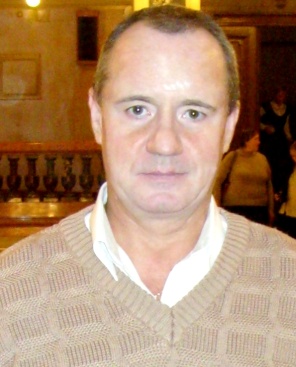 Goal:To obtain an appointment of a freelance translatorTo obtain an appointment of a freelance translatorLanguage combinations:English-Russian German-RussianEnglish-Russian German-RussianField of expertise:Technical translation of the following documentation:user manualstechnical instruction manualsturbine engineering technical specificationsequipment description and installation instructionsiron & steel workstechnical drawingsmanufacturing documentationinstallation manuals, etc.Technical translation of the following documentation:user manualstechnical instruction manualsturbine engineering technical specificationsequipment description and installation instructionsiron & steel workstechnical drawingsmanufacturing documentationinstallation manuals, etc.Years of work experience:Over 30 years (since 1986)Over 30 years (since 1986)Work Experience:2010 – Present: KHTE TurboEngineering, EN-RU, DE-RU Senior translatorWork Experience:2003-2010:	GIPROSTAL Institute (Iron & Steel Works, ), Translation Team ManagerWork Experience:2002-2008: Gulfstream Translation Agency (),EN-RU, DE-RU freelance translator Work Experience:1995-2003:	TURBOATOM (Turbine Manufacturing Works, ), EN-RU, DE-RU translatorWork Experience:1986-1994:	Army service, civilian employee in Education:   of  () One Semester Study at Friedrich-Schiller-University,  () – referent translator   of  () One Semester Study at Friedrich-Schiller-University,  () – referent translatorNative Language:RussianRussianForeign Languages:English – proficientGerman – proficient English – proficientGerman – proficient Computer Skills:CAT-tools: SDL Trados Studio 2011, SDL Trados 2007Software: MS Office (Word) CAT-tools: SDL Trados Studio 2011, SDL Trados 2007Software: MS Office (Word) Additional Data:Practical 4-year-job in Business trips to Work on hydro schemes in  (Tehri HPP, Largi HPP)Special fields: turbine engineering, iron & steel worksPractical 4-year-job in Business trips to Work on hydro schemes in  (Tehri HPP, Largi HPP)Special fields: turbine engineering, iron & steel worksRates:About 0.05 EUR per source word (to be negotiated)About 0.05 EUR per source word (to be negotiated)Capacity:1 000 words per day1 000 words per dayAvailability:8:00 a.m. – 5:00 p.m. (GMT+2) Monday to Friday8:00 a.m. – 5:00 p.m. (GMT+2) Monday to Friday